Муниципальное казённое общеобразовательное учреждение«Средняя школа №7 городского округагород Михайловка Волгоградской области»Волонтерское движениеСодружество активной молодежи («САМ»)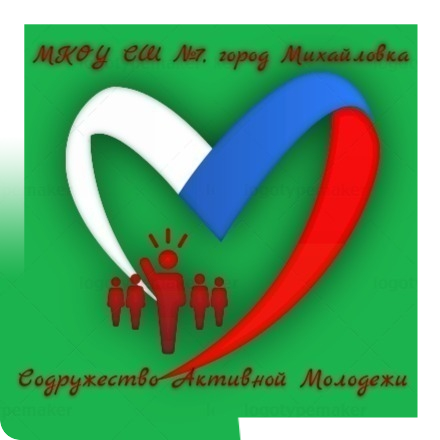 Документы, регламентирующие организациюволонтерской работыв МКОУ СШ №7г. МихайловкаМуниципальное казённое общеобразовательное учреждение«Средняя школа №7 городского округагород Михайловка Волгоградской области»Рассмотрено                          Рассмотрено                          Утвержденона школьном                        на Совете                     на ученическом собранииСовете дела                      старшеклассников                 Протокол № 1 от 26.09.2017 г.Положение     о волонтерском движении «Содружество активной молодежи»В МКОУ СШ № 71.Общие положения:	1.1 Волонтер - человек, который сознательно и бескорыстно посвящает свое время работе на благо любой сферы общественной жизни. Волонтёр - любое физическое лицо, включая иностранных граждан и лиц без гражданства, которое вносит свой вклад в развитие волонтёрства, осуществляя волонтерскую деятельность, основываясь на принципах волонтерской деятельности. Волонтёрская деятельность - это широкий круг деятельности, включая традиционные формы взаимопомощи и самопомощи, официальное предоставление услуг и другие формы гражданского участия, которая осуществляется добровольно на благо широкой общественности без расчета на денежное вознаграждение.1.2 Волонтёрское движение школы создается в соответствии с Уставом школы.1.3 В своей работе волонтерское движение школы «САМ» руководствуется Конституцией РФ, действующим законодательством РФ, Всемирной декларацией добровольчества (2001г.), а также настоящим Положением.1.4  Волонтёрское движение	школы представляет собой неоплачиваемую добровольную социально-значимую деятельность учащихся .1.5 Волонтёрское движение может иметь свою символику и атрибутику.1.6 Настоящее Положение принимается на общем собрании школьного центра волонтёрства «САМ».Цели и задачи волонтёрского движения школы:Цель волонтёрского движения «САМ» состоит в развитии и в социальной самореализации  каждого обучающегося путем ознакомления с различными видами социальной активности, вовлечением обучающихся школы в добровольческое движение.Для достижения цели решаются следующие задачи:популяризация идей добровольчества, осуществление рекламно-информационной деятельности;развитие социальной системы, создание оптимальных условий для распространения волонтерского движения и активизации участия в социально-значимых акциях и проектах;участие в подготовке и	  проведении массовых	 социально-культурных, информационно-просветительских и спортивных мероприятий;реализация программ информационно-пропагандистской направленности;создание и использование связей с другими общественными (волонтерскими) организациями для совместной социально-значимой деятельности;воспитание у обучающихся активной гражданской позиции, формирование лидерских и нравственно-этических качеств, чувства патриотизма и др. Основные направления деятельности волонтерского движения:Основные направления деятельности формируются в соответствии с целями и задачами, определенным настоящим Положением и разработанной программой волонтёрского движения «САМ».Управление деятельностью и структура волонтерского движения:Высшим органом управления волонтерского движения является общее собрание центра волонтёрства «САМ», в которое входят постоянные члены волонтерского движения.Полномочия общего собрания центра волонтёрства «САМ» распространяются на:утверждение плана работы волонтёрского движения на учебный год;утверждение символики и атрибутики волонтерского движения;разрешение конфликтных ситуаций.общее собрание центра волонтёрства «САМ» проводится не менее 1 раза в полугодие.Деятельность волонтёрского движения осуществляется посредством создания групп из числа его постоянных членов для осуществления проектов (проектная группа).Участники волонтёрского движения могут работать над несколькими проектами одновременно (1 проект – 1 группа)Каждая проектная группа избирает для себя руководителя проекта на время его подготовки и реализации, а также привлекает к реализации сторонних участников (заинтересованных обучающихся, педагогический коллектив школы, специалистов социальных учреждений, государственных структур, коммерческих организаций и др.)Состав проектных групп может меняться в зависимости от направленности проекта.Члены волонтёрского движения «САМ» (содружество активной молодежи) имеют право:представлять школу в соревнованиях разных уровней, а также на других волонтерских мероприятиях;формировать механизмы вовлечения молодых людей в многообразную общественную деятельность, направленную на улучшение качества жизни подростков;развивать и поддерживать молодежные	инициативы, направленные	на организацию добровольческого труда учащихся;поручать каждому деятельность, наиболее соответствующую индивидуальным возможностям и потребностям, обеспечивая необходимое обучение и помощь;обеспечивать регулярное подведение итогов деятельности и их обнародование;обеспечивать свободный доступ к волонтерской деятельности.Члены волонтерского движения должны:быть ознакомленными с настоящим Положением;действовать в соответствии с целями и основными задачами волонтерского движения школы;принимать действенное участие в работе планировании и проведении мероприятий волонтерского движения школы;способствовать тому, чтобы индивидуальное участие преобразовывалось в коллективное действие;сотрудничать со своими коллегами по волонтерскому движению школы в духе взаимопонимания и взаимного уважения;не разглашать конфиденциальную информацию, если таковая предполагается характером деятельности;выполнять все решения общего собрания центра волонтеров «САМ»;выполнять требования данного Положения и взятые на себя обязательства.Внесение дополнений и изменений в настоящее ПоложениеМуниципальное казённое общеобразовательное учреждение«Средняя школа №7 городского округагород Михайловка Волгоградской области»Утвержденна общем собрании Центра волонтерства «САМ»Протокол № 1 от 24 октября 2017 г.УСТАВдобровольческого волонтёрского движения«САМ» (Содружество Активной Молодежи)1. Общие положения:1.1   Волонтерское движение  «Союз Активной Молодежи. САМ» - добровольное, общественное объединение МКОУ СШ №7,  имеет статус официально зарегистрированного формирования.Волонтерами являются обучающиеся  школы,  достигшие 13 лет и осознанно участвующие в волонтерской деятельности с согласия одного из родителей (законного представителя), осуществляющие благотворительную деятельность в форме безвозмездного труда в интересах благополучателя. Волонтерское движение «САМ» состоит из 4х отрядов волонтеров – добровольцев, которые осуществляют свою деятельность на основе демократии, гласности, инициативы и самодеятельности своих членов, выборности руководящих органов и отчетности их перед коллективом.Цель: оказать позитивное влияние на обучающихся школы при выборе ими жизненных ценностей, развить  активную жизненную  позицию.Задачи:оказание помощи, содействие  в духовном развитии личности;  деятельности в сфере профилактики и охраны здоровья учащихся, а также пропаганды здорового образа жизни; содействия деятельности в сфере физической культуры и массового спорта; охраны окружающей природной среды и защиты животных; охраны памятников архитектуры и должного содержания зданий, объектов и территорий, имеющих историческое, культовое, культурное или природоохранное значение, и мест захоронения.        1.2. Все члены имеют права и следуют основным законам:- Единства слова и дела;- Дружбы и товарищества;- Чести и совести;- Заботы и милосердия.1.3 обязан защищать интересы своих членов.II. Принципы деятельности:-   добровольность (никто не может быть принуждён действовать в качестве волонтера)-    безвозмездность (труд волонтера не оплачивается)-    добросовестность (волонтер, взявший на себя обязательство выполнить ту или  иную работу , должен выполнить ее до конца)- Законность (деятельность волонтера не должна противоречит законодательству Российской Федерации).III. Направления волонтерской деятельности:-пропаганда здорового образа жизни  среди школьников- экологическая защита;- интеллектуальное развитие (организация  и проведение интеллектуальных конкурсов, мероприятий)- спортивная, туристическая подготовка.-Творческое развитие (организация творческих мероприятий, конкурсов, праздников);-досуговая деятельность (организация свободного времени школьников);- трудовая помощь;-помощь ветеранам;- благотворительные акции;-Уход за воинскими захоронениями;-Экскурсионная деятельность;-работа в школьном музее;-информационное обеспечение;-работа школы лидераВолонтерская деятельность имеет следующие формы:-разовые;- традиционные мероприятия и акции;-проекты;-целевые программы;Осуществление благотворительной помощи.IV. Условия для организации волонтерского движения в школе.Взаимодействие специалистов различных областей при обучении волонтеров и подготовке мероприятий. Использование разнообразных форм организации профилактической деятельности (акции, классные часы, концертные программы, театрализованные представления).Информационное обеспечение опыта работы (школьная газета, фотоальбом, сайт школы и т.п.). В дальнейшем находит место методическое обеспечение: организация выставок, выпуск методических пособий. И, конечно исходя из направлений деятельности, участие в диспутах, праздниках, встречах, соревнованиях.V. Информация:Беседы со специалистами.Групповые занятия волонтеров для учащихся.Изготовление плакатов, видео.Выпуск газеты.Оформление информационного стенда.Акции волонтеров.Листовки.Игры.Викторины.Тренинги. Обучающие занятия с волонтерами.Мини-тренинги для учащихся.Интерактивные игры.Школа ЛидераАльтернатива.КВН.Игры, конкурсы.Акции «Здоровью да, вредным привычкам  нет, «Мы против наркотиков», единые дни профилактики.Спортивные мероприятия,  веселые старты, школьные олимпийские игры, дни здоровья.Конкурсы: агитбригад «Мы за здоровый образ жизни», стенгазет «За здоровый образ жизни» Акции патриотической направленности.VI. Ключевые мероприятия: -Подготовка волонтеров по взаимодействию с подростками группы риска, овладение методиками игровых технологий. -Создание методической папки, включающей мероприятия и игр по пропаганде ЗОЖ, и профилактике социально-негативных явлений в подростковой и молодежной среде.Девиз волонтерской деятельности:Хочешь почувствовать себя человеком — помоги другому.VI.  Заповеди волонтеров школы Найди человека,  кто нуждается в поддержке, помоги человеку. Раскрой себя в любой полезной для окружающих и тебя самого деятельности.Помни, «здоровым быть здорово». Оценивай себя и своих товарищей  по реальным отношениям и поступкам.VII. Правила деятельности волонтера: Если ты волонтер, забудь равнодушие к проблемам окружающих.Будь активен!Уважай мнение других!Критикуешь – предлагай,  предлагаешь - выполняй!Обещаешь – сделай!Не умеешь – научись!Будь настойчив в достижении целей!Веди здоровый образ жизни!Умей слушать и слышать!VIII. Кодекс волонтеров: Хотим, чтобы стало модным – «Здоровым быть здорово!»Научи малышей быть здоровым, Как сделать свое здоровье лучше! Кто тренируется и обучается, У того всегда и все получается. Тренинг лидерства, тренинг творчества. Приятно общаться, действовать хочется! (Два в одном – обучение и общение. Тренинги “Я - лидер”, “Уверенность в себе”, “Успешное общение”, “Твоя цель – твой успех”, “Ты и команда”, “Я – творческая личность”)Готовы доказать на деле: «Здоровым быть здорово»Соблазнов опасных подальше держись. С нами веди интересную жизнь! Думай, когда отвечаешь “нет” и “да” И помни, что выбор есть всегда! IX. Обязанности волонтеров.Члены  школьного содружества волонтеров обязаны:-        активно участвовать в работе, выполнять все решения руководящих органов;-        вести здоровый образ жизни, укреплять свое здоровье, регулярно заниматься физической культурой и спортом, улучшать свою физическую подготовленность и совершенствовать спортивное мастерство, готовить себя к высокопроизводительному труду и защите Родины;-        показывать пример организованности и дисциплинированности на учебных занятиях, соревнованиях, в быту, принимать участие в общественной жизни;-        помогать  отряду  в проведении массовых мероприятий;-        беречь имущество отряда;-        систематически проходить медицинское освидетельствование, соблюдать личную гигиену и требования врачебного контроля;-        иметь собственную тренировочную форму для занятий.X . Руководство деятельностьюРуководство деятельностью волонтерского движения «САМ» осуществляет Совет, который:организует и направляет деятельность движения;отчитывается о своей работе;осуществляет контроль за выполнением решений;принимает обучающихся и желающих из педагогического коллектива в участники волонтёрского движения, ведет списки участников движения;Срок полномочий Совета – два года.Заседания Совета проводятся по мере необходимости, но не реже чем один раз в полугодие.XI. Внесение изменений и дополнений в Устав волонтерского движения «САМ»:Вопросы внесения изменений и дополнений в настоящий Устав решаются на собрании в присутствии более 50% членов волонтерского движения.Решение об изменении Устава движения считается принятым, если за него проголосовало более 50% присутствующих на собрании.Порядок регистрации и ликвидации:Волонтерское движение прекращает свою деятельность либо реорганизуется по решению 50% членов на общем собрании.